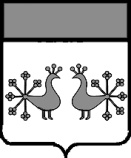 Ивановская областьВерхнеландеховский муниципальный районА Д М И Н И С Т Р А Ц И ЯВЕРХНЕЛАНДЕХОВСКОГО МУНИЦИПАЛЬНОГО РАЙОНАП О С Т А Н О В Л Е Н И Еот   27.11.2018    №  475 – ппос. Верхний ЛандехО предоставлении разрешения на условно разрешенный вид использования земельного участка	В соответствии со статьей 39  Градостроительного кодекса Российской Федерации, Федеральным законом от 06.10.2003г. № 131-ФЗ «Об общих принципах организации местного самоуправления в Российской Федерации, Правилами землепользования и застройки Мытского сельского поселения, утвержденными решением Совета Мытского сельского поселения от 17.12.2013 № 32 (в редакции от 29.12.2016 № 22), на основании  заключения о результатах публичных слушаний от  26.11. 2018 	1. Предоставить ООО "Т2 Мобайл" разрешение на условно разрешенный вид использования земельного участка - связь, кадастровый номер 37:01:010301:626, площадь земельного участка 100 кв. м, местоположение:  Ивановская область, Верхнеландеховский район, Мытское сельского поселения, д. Старилово, ул. Почтовая, дом 21А.
	2. Настоящее постановление разместить на официальном сайте администрации Верхнеландеховского муниципального района.Глава Верхнеландеховского                                                     муниципального района                                                             Н.Н.Смирнова